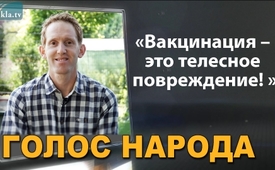 Вакцинация – это телесное повреждение!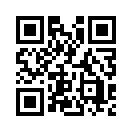 Моя жена Анна, которую я очень люблю, имеет свои переживания из-за прививок. Об этом я хочу немного рассказать. Она родилась абсолютно здоровым ребёнком. В 3 года ей сделали прививку, и с тех пор началась история страданий, которые значительно снизили качество ее жизни. Началось с кожной сыпиПривет, меня зовут Пауль Бурманн, я из прекрасного Рейнхессена. 
Моя жена Анна, которую я очень люблю, имеет свои переживания из-за прививок. Об этом я хочу немного рассказать. Она родилась абсолютно здоровым ребёнком. В 3 года ей сделали прививку, и с тех пор началась история страданий, которые значительно снизили качество ее жизни. Началось с кожной сыпи. Все тело с головы до ног покрылось пятнами: сплошь, включая кожу головы, - в самом деле, сверху донизу, и при этом все чесалось. Постоянно нужно было наносить крем, постоянно что-то делать.
Наносить крем на голову было сложно. И мать решила подстричь ей волосы, что вызвало проблему в школе, потому что ее стали высмеивать за то, что выглядела, как мальчик. При лечении применяли кортизон, который имеет побочные действия. Это действительно история страданий. 
Через 10 лет она сказала: «Я больше не могу это переносить. Я больше не хочу ходить к врачу!» 
Надо сказать, что и по сей день она постоянно в большой борьбе. Нужно следить за питанием, избегать стресса. У нас много детей, и не так-то просто сохранять спокойствие. Если применить не тот крем, кожу опять покрывает сыпь. После принятия душа все тело горит, необходимо каждый раз смазывать кожу.
Моя жена сказала: "И в принципе, если учесть другие случаи, это все же легкий вред от прививок". Итак, мы приложили немало усилий, изменили ритм жизни и постарались урегулировать все между собой: чтобы не было стресса, следить за питанием и т.д.
И мы многого достигли. Вы можете увидеть, как она выглядит сегодня. Но она сказала: "Когда я оглядываюсь назад, то вижу, что большая часть моего детства была лишена качества жизни".
Когда в 2007 году у нас родился первый ребенок, то мы, само собой, столкнулись с вопросом вакцинации. Как это всегда бывает: врачи дают консультации, друзья советуют… У нас очень, очень высокий уровень вакцинации в Германии - более 90%. И тем не менее у нас было совсем плохое предчувствие. Мы думали: "Вакцинация... Я не знаю, я как-то не могу с этим согласиться". 
Мы не очень много знали о прививках, о побочных эффектах и вообще ничего об ингредиентах. В то время, когда мы работали над этим, мы от одного друга получили DVD: просто информация по вопросам вакцинации о прививках, о побочных эффектах; о том, что на самом деле содержится в информационном листке, какие бывают случаи, какие имелись повреждения от вакцинации. Разумеется, мы тогда начали и сами заниматься поиском, чтобы выяснить, какая существует информация, какой имеется опыт, какие были случаи вреда от вакцинации.

И фактически после всего этого мы решили не делать прививок ребенку, потому что риски, с которыми мы столкнулись, как-то перевешивают обещанную нам с медицинской точки зрения пользу. Это решение было непростым. Оно имело и другого рода побочные эффекты, - так сказать, межличностные. У нас были однокурсники, и мы говорили об этом.  "И как ваш ребенок, вы сделали ему прививку? - Нет, мы не хотим делать прививки! - Что?! Вы не вакцинируете ребенка? Вы не можете так сделать. Как вы хотите взять на себя такую ответственность?!" Знакомые врачи, с которыми мы дружили, отвернулись от нас. 
Есть такая красивая цитата Экарта фон Хиршхаузена. Многие знают его как врача и бизнес-журналиста. Он говорит: "Кто не делает прививок, тот асоциальный нахлебник". И я думаю, что он зашел слишком далеко. Даже как врач он не должен так говорить. Вакцинация должна оставаться добровольной. И если я оскорбляю этим кого-то, кто заранее детально осведомлен, то каждый все-таки принимает свое решение. Вопросом "Можем ли мы взять на себя эту ответственность или нет?" мы занимались интенсивно и провели дальнейшие исследования. Мы заметили, что на самом деле существует относительно много негативных последствий вакцинации.
И, собственно, мы тоже пришли к выводу: как бы жестко это ни звучало, но прививки – это телесное повреждение. Даже по закону, когда проводится вмешательство в здоровый организм при помощи вещества, которое причиняет вред - а вакцина всегда причиняет вред, потому что при помощи нее каким-то образом хотят создать иммунитет - тогда требуется согласие пациента! И так, если это должно произойти без согласия, то это так или иначе - телесное повреждение! Кто-то однажды сказал так: "Это так, как если бы ты надел белый халат, побежал бы в город со шприцем и просто, не спрашивая у людей, начал бы их колоть". 
В таком случае вы можете представить себе, что на вас, конечно же, немедленно поступят заявления о телесных повреждениях, потому что люди не соглашались на то, что вы сделали. То же самое можно сказать и о вакцинации. Речь идет о том, что должно быть согласие! А все остальное - это принуждение к прививкам и обязательство, которое не должно налагаться! Вы можете прочитать в источниках, которые приведены ниже, что только о 5% повреждений от вакцинации действительно сообщается. Логично, что остальные 95% не зарегистрированы. То есть, ущерб от вакцинации налицо. И, к сожалению, проявляется он только спустя годы в зависимости от вакцины, в зависимости от реакции организма. И это не всегда так просто определить.
Или же период времени, в течение которого повреждение считается повреждением в результате вакцинации настолько мал, что проявившиеся спустя несколько дней побочные эффекты вообще не учитываются как наступившие вследствие вакцинации. Пресса, вы заметили, сетует: "Внимание! Растущее безразличие по отношению к вакцинации. Риск инфекции увеличивается при отсутствии прививок. Все больше и больше случаев заболеваний корью". Даже федеральный министр здравоохранения Шпан считает скандалом, что все больше и больше детей в Германии заболевают корью. Я спрашиваю себя: "Откуда он это берет? " Потому что, если посмотреть на официальную статистику, то это совсем не так.
Так что даже число случаев заболевания корью в среднем за год уменьшается. И показатель охвата вакцинацией, превышающий 90%, вовсе не является основанием говорить: "У нас сильная апатия к вакцинации". Даже более 100 лет назад было отмечено относительно высокое сопротивление вакцинации. На иллюстрации обложка старинной книги 1912 года. Она называется "Прививочное кладбище". В ней задокументиров
ано более 36 000 случаев осложнений в результате прививок в Германии. В ней всё указано в точности: с именами, адресами и т. д. В ней также говорится, что даже король Пруссии Фридрих Вильгельм III был против обязательной вакцинации. А в 1829 году приказ правительства Дюссельдорфа об обязательной вакцинации был отменен. Так что там происходили вещи, которые привели к отмене обязательной вакцинации.
Врач Хюбнер в 1882 году послал отцу принца Вильгельма в письме брошюру, в которой указал на вредность прививок. И поэтому отец принца Вильгельма решил, что всем принцам императорского дома того времени не будут делать прививки. И так они все остались без прививок. Годом раньше, в 1881 году, проходил большой конгресс противников вакцинации, где, между прочим, обсуждалась тема «Гигиена вместо вакцинации - истинная защита от оспы». 
Из этого видно, что осложнения после прививок были уже большой проблемой в конце 1800-х и начале 1900-х годов, а не только в наши дни мы все так устали от вакцинации. И у вакцинации с ее осложнениями довольно долгая история.
Недавно, в феврале этого года, Даниэль Принц в новом журналистском расследовании показал, что возникновение повреждений в организме от прививок логично. Я также вижу связь с ингредиентами: 
- тимерозал, входящий в состав вакцин, состоит наполовину из ртути, - высокотоксичный, повреждающий нервы и мозг ; 
- гидроксид алюминия, фосфат алюминия и соли алюминия  -предположительно вызывают болезнь Альцгеймера и слабоумие; 
- формальдегид - повреждает мозг, канцерогенный; 
- лимонная кислота, E330 - увеличивает усвоение алюминия, изготавливается из черной плесени; 
- неомицин, токсичный антибиотик - вызывает тахикардию, рвоту или анафилактический шок, угрожающую жизни иммунную реакцию; 
- ацетон - токсичный растворитель; 
- сыворотка из эмбрионов крупного рогатого скота; 
- почечные клетки обезьян; 
- куриный белок; 
- диплоидные клетки человека, - и я нахожу это особенно отвратительным - получены из абортированных эмбрионов человека. 
И так, прямо сейчас на официальном сайте производителя Merck можно ознакомиться с информацией о составе применяемой вакцины против кори, свинки и краснухи. В ней именно эти ингредиенты, включая человеческий альбумин (то есть клетки, полученные из эмбрионов), неомицин и др. И вот что мы теперь решили: это не может быть полезно! И такое вмешательство с этими ингредиентами требует согласия! Родители должны иметь возможность принять решение, получит ли их ребенок эти ингредиенты или нет. Другая история, которая потрясла меня - это синдром детского сотрясения.
Когда у вас рождается ребенок, вы получаете брошюры, в которых родителей предупреждают: "Пожалуйста, если ребенок беспокойный или кричит, никогда не трясите его, потому что это опасно для жизни". Сейчас все больше и больше становится явным, что просто делается прививка, и внезапно появляются побочные эффекты, ребенок безутешно кричит. Родители, естественно, в отчаянии. Вы не можете успокоить ребенка, потому, что вы ещё недостаточно опытны. А потом, конечно, вы идете к врачу. Врач говорит: "О, у нас тут острая проблема", и отправляет вас с ребенком в больницу, где его осматривают и диагностируют отек мозга или даже кровотечение в головном мозге. 
И тогда происходит самое худшее: врачи часто предполагают, что ребенок подвергся насилию и подают жалобу на родителей. Да, ведомство по делам несовершеннолетних принимает ребенка под опеку. Если родители осуждены, их лишают родительских прав, и ребенок фактически теряет родителей, становясь во второй раз жертвой: первый раз - из-за проявления побочного эффекта в виде отека мозга и второй раз - потеряв родителей. Я действительно думаю, что это тревожное развитие событий. 
Теперь уже существуют также инициативы, которые борются с этим и в отдельных случаях длительными жалобами и большими усилиями доказывают, что речь идет об осложнениях после прививок, а не о детском сотрясении. И родителям возвращают ребенка. Но вопрос в том, скольким это удается? Врачи, отвергающие вакцинацию, прямо указывают, что отёки мозга или мозговые кровотечения непосредственно связаны с этими составными веществами. И мы лично, как семья, решили не делать прививок. Но каждый сам решает. Никто не должен вмешиваться в это решение. Также государство не должно вмешиваться. Врачи должны честно и подробно информировать о содержании веществ, побочные эффекты должны обсуждаться честно и всесторонне. И на этой основе, с учетом преимуществ и недостатков, родители должны иметь возможность свободно и без принуждения принимать решения. 
14 сентября в Берлине была демонстрация против обязательной вакцинации. Обсуждается не вопрос вакцинации (имеет она смысл или не имеет смысла). Речь идет о принятии мер против принудительной вакцинации. Что касается меня, то я принял в ней участие, чтобы защитить право на жизнь и неприкосновенность. И я был бы рад, если бы Вы тоже могли в это включиться. Спасибо за просмотр и до свидания!от pbИсточники:https://www.welt.de/debatte/kommentare/article175833877/Eckart-von-Hirschhausen-Wer-sich-nicht-impfen-laesst-ist-ein-asozialer-Trittbrettfahrer.html
https://www.impfkritik.de/koerperverletzung/
https://www.individuelle-impfentscheidung.de/impfpflicht/die-impfpflicht-rechtliches.html
https://impfen-nein-danke.de/beipackzettel
http://www.thelibertybeacon.com/baby-foreskin-is-being-used-to-make-vaccines/
https://impfen-nein-danke.de/dunkelziffer-von-95/
https://impfen-nein-danke.de/impfopfer-damals/
https://impfen-nein-danke.de/1920-nach-zwangsimpfung-in-boehmen
https://impfen-nein-danke.de/kaiser-wilhelm-lehnte-impfen-ab/
https://impfen-nein-danke.de/steiner-impfen/
https://www.impf-info.de/die-impfentscheidung/die-diskussion-%C3%BCber-die-impfpflicht/272-die-trumpisierung-der-impfdiskussion.html
https://initiativevernunft.twoday.net/stories/6038904/main
https://www.youtube.com/watch?v=tArzF1DaMqI
https://impfen-nein-danke.de/u/Impf-Friedhof.pdfМожет быть вас тоже интересует:#Farma - Фарма - www.kla.tv/FarmaKla.TV – Другие новости ... свободные – независимые – без цензуры ...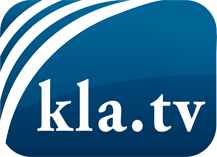 О чем СМИ не должны молчать ...Мало слышанное от народа, для народа...регулярные новости на www.kla.tv/ruОставайтесь с нами!Бесплатную рассылку новостей по электронной почте
Вы можете получить по ссылке www.kla.tv/abo-ruИнструкция по безопасности:Несогласные голоса, к сожалению, все снова подвергаются цензуре и подавлению. До тех пор, пока мы не будем сообщать в соответствии с интересами и идеологией системной прессы, мы всегда должны ожидать, что будут искать предлоги, чтобы заблокировать или навредить Kla.TV.Поэтому объединитесь сегодня в сеть независимо от интернета!
Нажмите здесь: www.kla.tv/vernetzung&lang=ruЛицензия:    Creative Commons License с указанием названия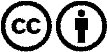 Распространение и переработка желательно с указанием названия! При этом материал не может быть представлен вне контекста. Учреждения, финансируемые за счет государственных средств, не могут пользоваться ими без консультации. Нарушения могут преследоваться по закону.